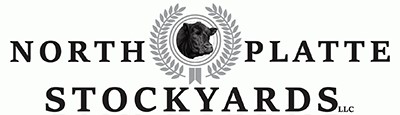 2200 E 8th Street  |  P.O. Box 1085  |  North Platte, NE 69103  |  308.534.1200  |  office@northplattestockyards.com Market Report for this Tuesday August 20, 2019Sold 306 head weigh cows and bulls. Report as follows:Weigh-Up Cows & BullsPriceBullsCows80.50 to 98.00Fleshy72.50 to 78.00Medium Flesh65.50 to 73.50Lean59.50 to 69.00Thin52.00 to 58.50